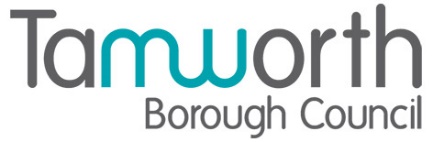 LICENSING ACT 2003Premises Licence SummaryTamworth SupermarketPart One – Premises DetailsPart TwoDated this 11th November 2023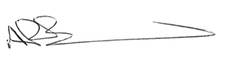                                    Andrew Barratt                                   Chief ExecutivePaul Holmes___________________________________Countersigned:Address to which all communication should be sent:Licensing, Public ProtectionTamworth Borough Council, Marmion House, Lichfield Street, Tamworth, B79 7BZTel 01827 709445, Email publicprotction@tamworth.gov.uk  or Fax 01827 709434Postal address of premises, or if none, ordnance survey map reference or descriptionTamworth Supermarket15 Lichfield Street, Tamworth, Staffordshire, B79 7QD Postal address of premises, or if none, ordnance survey map reference or descriptionTamworth Supermarket15 Lichfield Street, Tamworth, Staffordshire, B79 7QD Post Town                Tamworth   Post Code    B79 7QDTelephone number  Not known Telephone number  Not known Where the licence is time limited the datesThis licence is not time limitedLicensable activities authorised by the licence Supply of Alcohol (Off Sales)Opening hoursThe times the licence authorises the carrying out of licensable activitiesSupply of Alcohol (Off Sales)The times the licence authorises the carrying out of licensable activitiesSupply of Alcohol (Off Sales)The times the licence authorises the carrying out of licensable activitiesSupply of Alcohol (Off Sales)FromToSunday07:0023:00Monday07:0023:00Tuesday07:0023:00 Wednesday07:0023:00Thursday07:0023:00Friday07:0023:00Saturday07:0023:00 The times the licence authorises the carrying out of licensable activitiesOpening hoursThe times the licence authorises the carrying out of licensable activitiesOpening hoursThe times the licence authorises the carrying out of licensable activitiesOpening hoursFromToSunday07:0023:00Monday07:0023:00Tuesday07:0023:00Wednesday07:0023:00Thursday07:0023:00Friday07:0023:00Saturday07:0023:00Where the licence authorises supplies of alcohol whether these are on and/or off suppliesOff SalesName, (registered) address of holder of premises licenceMr Charanjit Kakkar5 Silverton Road, Smethwick, West Midlands, B67 7QATelephone – Not known Registered number of holder, for example company number, charity number (where applicable)Not applicableName of designated premises supervisor where the premises licence authorises the supply of alcoholMr Charanjit KakkarState whether access to the premises by children is restricted or prohibitedNot restricted or prohibited